ПРОФЕССИОНАЛЬНАЯ ПОДГОТОВКА И ПЕРЕПОДГОТОВКА «Электромонтёр по эксплуатации электросчётчиков» Код 19869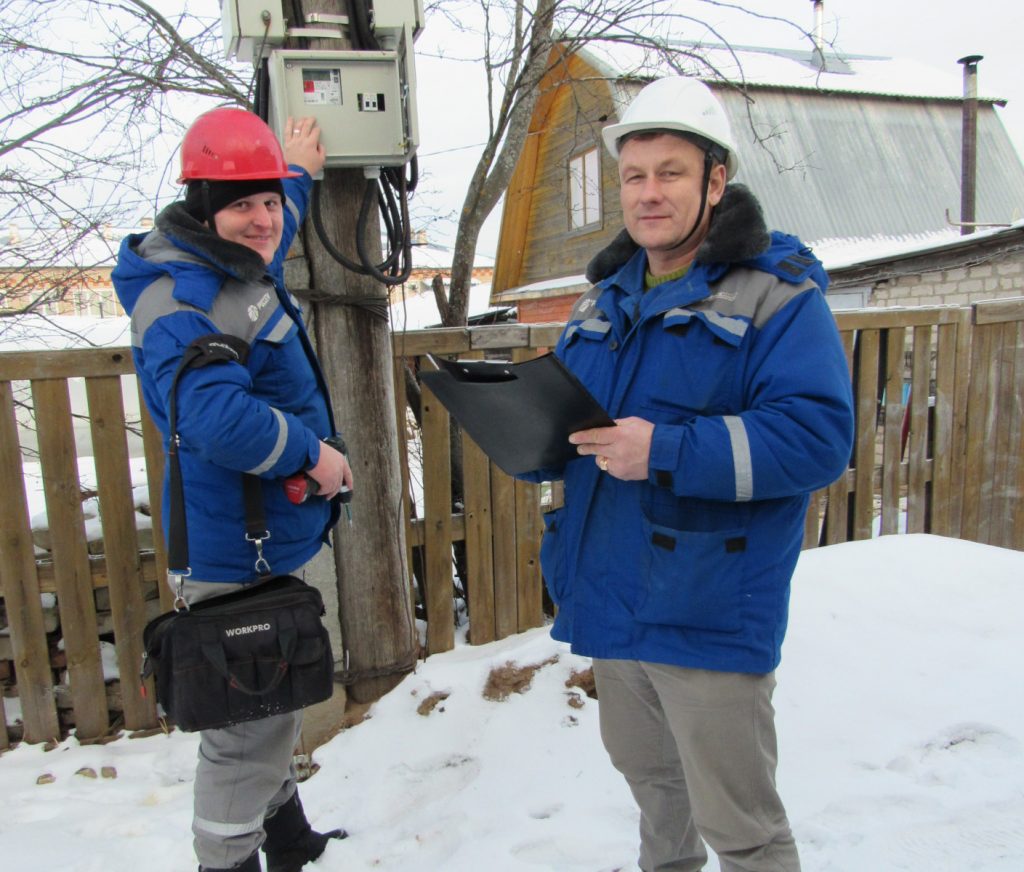 Характеристика работ. Установка и эксплуатационное обслуживание электросчетчиков в электроустановках напряжением до 1000 В. Проверка схем учета энергии, выполняемого прямоточными счетчиками, включенными через измерительные трансформаторы тока и напряжения, по образцовому счетчику или с применением лабораторных ваттметров. Определение годности измерительных трансформаторов, электросчетчиков и их замена. Определение расчетных коэффициентов в схемах учета, выполненных с измерительными трансформаторами. Отключение и включение электросчетчиков.Должен знать: принцип работы и устройство схемы включения; технические характеристики и допустимые погрешности электроустановок по учету электрической энергии; расчетные коэффициенты; правила производства работ при установке, замене и проверке электросчетчиков; правила транспортировки электросчетчиков; правила ведения оперативной и расчетной документации; основы электротехники.УЧЕБНЫЙ ПЛАНпрофессиональной подготовки по профессии:«Электромонтер по эксплуатации электросчетчиков»,   код 19869ПодготовкаПереподготовкаКоличество часов (Всего):320 часов280 часов- теоретическое обучение160 часов120 часов- производственное обучение160 часов160 часовФорма обученияочная, очно-заочнаяочная, очно-заочнаяКвалификационный экзамен4 часа4 часаСтоимость обучения24000 руб.18000 руб.       № п/пНаименование предметовКол-вочасов1. Общепрофессиональный цикл.1561.Трудовое законодательство1562.Чтение чертежей и электрических схем.1563.Электротехника.1564.Материаловедение.1565.Охрана труда.1566.Правила по охране труда при эксплуатации электроустановок.1567.Правила по охране труда при работе с инструментом и приспособлениями.1568.Цифровая трансформации электросетевого комплекса.1569.Оказание первой доврачебной помощи.15610.Пожарная безопасность.15611.Правила работы с персоналом в организациях электроэнергетики РФ.1562. Профессиональный цикл.1561.Организация труда электромонтеров по эксплуатации электросчетчиков.1562.Электросчетчики. Эксплуатация индукционных и электронных электросчетчиков.1563.Измерительные трансформаторы тока и напряжения. Эксплуатация трансформаторов тока и напряжения.1564.Проверка правильности включения электросчетчиков, снятие векторных диаграмм.1565.Современные средства учета электроэнергии.1566.Постановление Правительства РФ №442 от 04.05.12г. «Основные положения функционирования розничных рынков электроэнергии». Работа с юридическими и бытовыми потребителями.1567.Оформление актов безучетного и бездоговорного потребления электроэнергии, актов инструментальной проверки узлов учета.1568.Потери электроэнергии и способы её хищения.1569.Автоматизированные системы контроля и учета электроэнергии (АСКУЭ).15610.Самоподготовка на ПЭВМ.15611.Выходной контроль (аттестация на ПЭВМ).156И Т О Г О:160Квалификационный экзамен4Производственная практика.160ВСЕГО:320